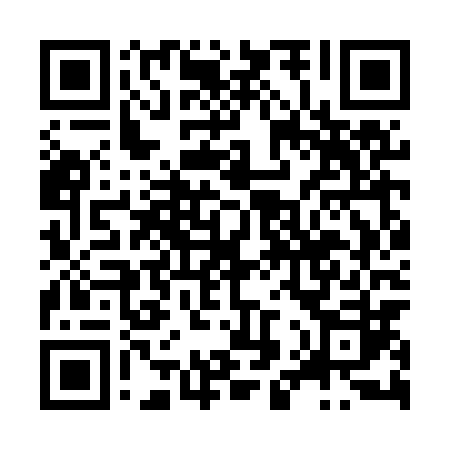 Prayer times for Mielno Stargardzkie, PolandWed 1 May 2024 - Fri 31 May 2024High Latitude Method: Angle Based RulePrayer Calculation Method: Muslim World LeagueAsar Calculation Method: HanafiPrayer times provided by https://www.salahtimes.comDateDayFajrSunriseDhuhrAsrMaghribIsha1Wed2:425:2212:556:048:2810:592Thu2:415:2012:546:058:2911:003Fri2:405:1912:546:068:3111:004Sat2:395:1712:546:078:3311:015Sun2:395:1512:546:088:3511:026Mon2:385:1312:546:098:3611:037Tue2:375:1112:546:108:3811:038Wed2:365:0912:546:118:4011:049Thu2:355:0712:546:128:4111:0510Fri2:355:0512:546:138:4311:0511Sat2:345:0412:546:148:4511:0612Sun2:335:0212:546:158:4711:0713Mon2:335:0012:546:168:4811:0814Tue2:324:5912:546:178:5011:0815Wed2:314:5712:546:188:5111:0916Thu2:314:5512:546:198:5311:1017Fri2:304:5412:546:208:5511:1018Sat2:304:5212:546:218:5611:1119Sun2:294:5112:546:228:5811:1220Mon2:284:4912:546:238:5911:1321Tue2:284:4812:546:249:0111:1322Wed2:274:4712:546:249:0211:1423Thu2:274:4512:546:259:0411:1524Fri2:264:4412:546:269:0511:1525Sat2:264:4312:546:279:0711:1626Sun2:264:4212:556:289:0811:1727Mon2:254:4112:556:299:0911:1728Tue2:254:4012:556:299:1111:1829Wed2:254:3812:556:309:1211:1930Thu2:244:3712:556:319:1311:1931Fri2:244:3712:556:329:1411:20